Publicado en Barcelona el 28/03/2024 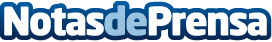 Schneider Electric colabora con NVIDIA en el diseño de centros de datos con Inteligencia ArtificialLos nuevos modelos ofrecerán un marco de referencia fiable para implementar la tecnología de cálculo acelerado de NVIDIA en los centros de datos. Los diseños optimizarán el rendimiento, la escalabilidad y la eficiencia energéticaDatos de contacto:Noelia IglesiasSchneider Electric935228600Nota de prensa publicada en: https://www.notasdeprensa.es/schneider-electric-colabora-con-nvidia-en-el_1 Categorias: Inteligencia Artificial y Robótica Innovación Tecnológica Digital http://www.notasdeprensa.es